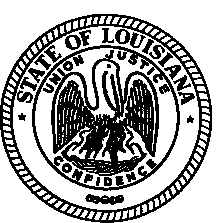 (Date)Agency Contact PersonAgency NameAgency AddressCity, State, Zip CodeRE:	Request for Proposal for  ______________________________RFP File Number ____________, Solicitation Number _____________Dear _____________:Attached is your fully executed copy of the signed contract between _(Agency Name)__________________ and __(Contractor’s name)___________________ for __________________________and the resulting purchase order.  You may proceed with coordinating the implementation phase of this contract with __(Contractor’s name)_______________.  At the end of this contract, please return your evaluation of the contract to this office in accordance with R.S. 39:1593.C.(2)(f)(i), which states “After completion of performance under a contract, the using agency shall evaluate contract performance and the utility of the final product.  This evaluation shall be delivered to the Director of State Purchasing within one hundred twenty days after completion of performance and shall be retained in the official contract file”.  State Purchasing’s website contains two sample evaluation forms for your convenience (Exhibit 21A and 21B under “Agency Center”, “Request for Proposals”).If you have any questions, regarding this project please contact                   at (225) 342-      .Sincerely,(Name)(Title)